Martfű Város Polgármesterétől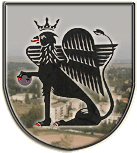 5435 Martfű, Szent István tér 1. Tel: 56/450-222; Fax: 56/450-853E-mail: titkarsag@ph.martfu.huJavaslataz önkormányzat 2016. évi költségvetésének megállapításáraMartfű Város Önkormányzata Képviselő-testületének 2016. január 28-i üléséreElőkészítette: Kontra Lajos irodavezetőVéleményező: Valamennyi bizottságDöntéshozatal: minősített többségTárgyalás: módja: nyilvános ülésTisztelt Képviselő-testület!Az Államháztartásról szóló 2011. évi CXCV törvény a 2015. év negyedik negyedévében az előző évek gyakorlatának megfelelően nem írta elő a 2016. évi költségvetési koncepció megtárgyalását, ezért 2016. évre vonatkozó költségvetési elgondolásainak végrehajtását a Jegyző és a Polgármester által jóváhagyott útmutató alapján készítették elő intézményeink.Az önkormányzati intézmények vezetői kézhez kapták a 2016. évi költségvetés elkészítéséről szóló útmutatót, melynek alapján teljes részletességgel dolgozták ki elemi szinten a 2016. évi költségvetésüket.Az intézményi költségvetéseket a 2016. januárban megtartott költségvetési egyeztető tárgyalások során jegyzőkönyv elkészítésével véglegesítettük.A polgármester, a jegyző, a pénzügyi vezető és az intézményvezetők tételesen egyeztették a bevételi és kiadási előirányzatokat. Az egyeztetés két fordulóban történt. A korrigált költségvetések bevételi és kiadási előirányzatait önkormányzatunk költségvetésébe beépítettük.Pontosításra kerültek a számításba jöhető források és azok összegei, valamint az anyagi lehetőségekhez igazodóan a felhasználások és azok mértékei.A tervegyeztetések során reális, az intézmények éves szintű működését biztosító költségvetések kerültek véglegesítésre.Magyarország 2016. évi központi költségvetéséről szóló 2015. évi C. törvényt az Országgyűlés 2015. július 03-án léptette hatályba, így a tervezés során már rendelkezésre álltak a költségvetési törvényben az önkormányzatunkra vonatkozóan megállapított állami hozzájárulások jogcímei és összegei.Előterjesztésünk és rendelet-tervezetünk szerkezeti rendjének kialakításánál és tartalmi előírásainál az Államháztartási törvényben, valamint a költségvetési szervek tervezésének, gazdálkodásának, beszámolásának rendszeréről kiadott Kormányrendeletben leírtak alapján jártunk el, valamint a költségvetési rendelet mellékleteinek elkészítésekor figyelembe vettük az államháztartás számviteléről szóló 4/2013.(I.11.) Kormányrendeletet. Az Áht. 24.§ (3) rendelkezése szerint az önkormányzati költségvetést a központi költségvetés hatálybalépése után 45 napon belül kell a Képviselő-testület elé terjeszteni, 2016. február 15-ig. A költségvetés megtárgyalását és elfogadását kétfordulósra tervezzük így biztosítva a Képviselő-testületnek a költségvetésünk alapos átgondolását. Első fordulóban a Képviselő-testület megtárgyalja, és további javaslatokat tesz a költségvetés összeállításához, valamint a javaslataikat lehetőség szerint beépítjük.Önkormányzatunk 2016. január 01. napjával belső átalakításon ment keresztül. A Martfűi Városfejlesztési Nonprofit Kft. szervezete szerződéssel látja el az önkormányzat feladatainak egy részét, amely létszám átcsoportosítással is járt. A szociális területen Martfű Város Önkormányzata Gyermekjóléti és Szociális Szolgáltató Központ feladatai közül a szociális étkeztetés, a házi segítségnyújtás, az időskorúak nappali intézményi ellátás feladatát megállapodás, illetve testületi döntés alapján a Szolnoki Többcélú Kistérségi Társulás látja el. Finanszírozás szempontjából is összevonásra kerültek a szociális család-és gyermekjóléti feladatok. A szociális étkeztetéshez az ebédet továbbra is konyhánk biztosítja a kistérségen keresztül. A fenti változásokat mind összegszerűségben, mind létszámváltozásban figyelembe vettük a költségvetés összeállításakor.A költségvetés mellékletei közül az 5., 13., 14. számú mellékleteket a költségvetés tárgyalásának második fordulójára készítjük el.Önkormányzatunk 2016. évre vonatkozó pénzügyi tervének összeállítása az fentiekben leírt részletezés alapján készült.Bevételeink:1. Működési célú támogatások ÁHT-on belülrőlI. A helyi önkormányzatok általános működésének és ágazati feladatainak támogatásaItt mutatjuk be az önkormányzat feladat-finanszírozásához kapcsolódó bevételeket, valamit ezen bevételek tartalmazzák a beszámítás összegét, amely az éves iparűzési adó bevételünk közel egynegyede. A beszámítást a településen keletkező 1 főre jutó iparűzési adó alapján számolják. Az iparűzési adó emelkedő összeget mutat évek óta településünkön, melynek negatív hatása a beszámítás összegének növekedése. Ebben az évben is beillesztettünk egy tájékoztató oszlopot az 1. sz. mellékletbe, melyből lehet követni a beszámítás menetét. Láthatóan alig kap állami támogatást önkormányzatunk e feladatokra. Beszámítási körbe került az üdülőhelyi feladatok támogatása, amit előző években kötelezően turizmus, és idegenforgalmi feladatokra kellett felhasználni. A beszámítás után 8.313 e Ft illeti meg önkormányzatunkat, 2015. évben ezen a címen önkormányzatunk 14 589 e forintot kapott.II. A települési önkormányzat köznevelési feladatainak támogatásaAz óvoda pedagógusok, segítők bértámogatása, valamint az óvoda működtetés támogatása került elszámolásra ezen a címen. A 2016. évi béremelések végrehajtásához biztosítottak támogatást az óvoda pedagógusok részére, valamint beépítésre került a 2016. évi szeptemberi bértámogatás is. Az óvoda működtetés támogatása emelkedett az előző évhez képest, viszont az óvoda pedagógusok munkáját segítők bértámogatása nem változott. Ezen a jogcímen 96 620 e Ft illeti meg önkormányzatunkat.III. A települési önkormányzat szociális és gyermekjóléti feladatainak támogatásaA költségvetés tervezésekor minden évben jelentős változás történt az utóbbi időszakban Önkormányzatunknál. A szociális rendszer finanszírozásának átalakítása megtörtént az előző évi központi költségvetés elfogadásakor, az idei változásokat a bevezetőben leírtak szerint változtattuk.Itt terveztük Martfű Város Önkormányzata Gyermekjóléti és Szociális Szolgáltató Központja feladataihoz kapcsolódó bevételeket. A támogatás leszűkült a család-és gyermekjóléti feladat támogatására.A bölcsődei ellátás feladatait is itt finanszírozzák az előző évnek megfelelő összeggel. A gyermeklétszám változás miatt van egy kis támogatásnövekedés.A gyermekétkeztetés is itt került megállapításra, egy komoly számítás és adatszolgáltatás előzi meg az állami támogatás megállapítását. A gyermekek étkeztetését biztosító dolgozók bértámogatása, valamint gyermekétkeztetés üzemeltetési támogatása címen kapott támogatás is bemutatásra kerül. Az üzemeltetés állami támogatás összegét miniszteri döntés hagyja jóvá, itt is figyelembe veszik a település adóerő képességét, mely alapján újabb 11 millió forint elvonást állapítottak meg a beszámítási összegen felül.Új elem az önkormányzatok szünidei étkeztetés támogatása, ezen a jogcímen 331 e Ft-ot kap önkormányzatunk. Összességében az előző évhez képest 3,5 millió forinttal kevesebb támogatást kapunk a gyermekétkeztetési jogcímeken.IV. A települési önkormányzatok kulturális feladatainak támogatásaEzen a soron finanszírozzák a nyilvános könyvtári és közművelődési feladatokat települési létszámadatok alapján.Központosított előirányzatokEzen a jogcímen nem építünk be az eredeti költségvetésbe összeget, az évközi változásokat átvezetjük költségvetésünkön.Egyes szociális feladatok kiegészítő támogatásaMegszűntek a szociális feladatok központi finanszírozásai, illetve kifutó rendszerben működik néhány támogatási forma, melyekre 2016. évben még kapunk kis összegű állami támogatást. Az igényelt összegeket itt mutatjuk ki 80, ill. 90%-os támogatási arányban. Várható összege 10 e Ft, a tényleges utalás után kerül beépítésre költségvetésünkbe.Egyéb működési célú támogatások ÁHT-n belülrőlEgészségügyi pénztártól átvett pénzeszközök, védőnői hálózat finanszírozására közfoglalkoztatottak támogatására kapott pénzeszközöket tartjuk nyilván. Önkormányzatunk továbbra is részt vesz e foglalkoztatás támogatásában. A közfoglalkoztatás létszám és költség adatai pontosan nem ismertek évközben korrigáljuk a tényadatoknak megfelelően. Itt szerepel a Művelődési Központ 2015. évben elnyert, 2016. évre áthúzódó NKA pályázata.2. Közhatalmi bevételekHelyi adókból származó bevételeink az iparűzési adóból, idegenforgalmi adóból, építményadóból, telekadóból, valamint gépjármű adóból származnak.Tervszámaink kialakításánál figyelembe vettük az elmúlt évben történt tényleges adóbefizetéseket, a december 20-i adófeltöltéseket és az adózóktól szerzett információkat, valamint az építmény és a telekadóval kapcsolatos testületi döntéseket.Építményadó: 2015. évben a legnagyobb építményadót fizető vállalkozás adómódosítást nyújtott be, ennek következményeként 96 millió Ft adó visszafizetés keletkezett 2010-2015. közötti időszakra.Az építményadó tervezett bevétele 2016. évben csökkent 27 millió forinttal (1 éves kihatása a vállalkozás adómódosításának) a 2015. évben elhatározott módosítás ellenére. Önkormányzatunk további tárgyalásokat folytat a vállalkozással, több éves visszafizetési lehetőségekről ez lehet akár 5 év is. Amennyiben egy összegben kell visszafizetnünk a 96 millió forintot, a céltartalékok között szerepel ennek fedezete a 2016. évi költségvetésünkben. Az Önkormányzatunk keresi a megoldást milyen lehetőségekkel lehet pótolni a kiesett összeget.Idegenforgalmi adót egy vállalkozó fizet településünkön évről évre emelkedő összegben.A tervezett iparűzési adó bevételünk 475 000 e Ft az előző évhez képest növekedést mutat, tényleges teljesülés csak a májusi bevallások után állapítható meg.A helyi adó ciklikussága miatt önkormányzatunk minden évben tartalékot képez az esetleges iparűzési adó összegének várható csökkenése miatt melynek összege 20 millió forint. Gépjárműadóból a helyi magánszemélyek és vállalkozások által befizetett összeg 40 %-a illeti meg önkormányzatunkat 2013. január 1-től.Az egyéb közhatalmi bevételek egy részét a környezetvédelmi bírság teszi ki. Itt jelenik meg a helyi adókkal kapcsolatos pótlék, bírság összege is (várhatóan 1 500 e Ft.).3.	Működési bevételekBevételi előirányzataink az intézményeink által kimunkált, bevételi jogcímek szerint részletezett tervszámokon alapulnak. Igyekeztünk intézményeinknél minden számításba jöhető forrást feltárni, a teljességre törekedni és a gazdálkodás egyszerűsítését megtenni.A szolgáltatások ellenértéke a bérleti díjakat, az egészségház fenntartási költség hozzájárulását, közterület foglalási díjakat, valamint az üdülés bevételét tartalmazza.A közvetített szolgáltatások a továbbszámlázott energia, telefon és egyéb költségek bevételeit tartalmazza.Tulajdonosi bevétel a BÁCSVÍZ Zrt-től kapott bérleti díj összege.Ellátási díjak az étkezési térítési díjakat foglalja magába.Kiszámlázott termékek és szolgáltatások ÁFA- ját tételesen, bevételként tervezzük meg az értékesített termékeink, szolgáltatásaink számláiban felszámított, a vevők által megfizetett általános forgalmi adók összegeit.ÁFA visszatérülés, az étkezés után visszaigényelt forgalmi adót tartalmazza.Kamatbevétel képződik a pénzintézetnél vezetett bankszámlán lévő pénzkészlet és lekötött betét után. Jelentős csökkenés mutatkozik a jegybanki alapkamat csökkenése miatt, de továbbra is nagy odafigyeléssel folyamatosan lekötjük szabad pénzeszközeinket.Egyéb működési bevételek, ide tervezzük a sírhely értékesítés bevételét, IFA bevételét és az előző évi visszatérülések.Működési bevételeink jogcímek és intézmények szerinti részletezését az 2. sz. mellékletben mutatjuk be, mely összességében 81 301 e Ft.4. Felhalmozási bevételekAz önkormányzat a 2016. évi tervében ingatlan értékesítést nem tervez, a bérbeadást részesíti előnyben. Bevételünk a volt bérlakás értékesítésből származik (részletre vásárlás törlesztő részletei).5. Felhalmozási célú átvett pénzeszközökA korábbi években lakásépítéshez, lakásvásárláshoz és lakásfelújításokhoz nyújtott önkormányzati kölcsön törlesztő részleteit vettük számításba e jogcím alatt. 6. Finanszírozási bevételekTervezésre került a 2015. évi szabad pénzmaradvány várható összegéből 411 987 e Ft. Ez a 2016. évi felhalmozási kiadások fedezetére a költségvetési egyensúly megteremtésére szolgál.A teljes összeg felosztása a jogszabálynak megfelelően a zárszámadással együtt történik meg. A költségvetési bevételek 2016. évben összesen: 1 301 889 e Ft.Az Önkormányzat 2016. évre nem tervez hitel felvételt.Az önkormányzati szintű bevételi tervjavaslatunkat az 1. sz. mellékletben mutatjuk be. Az önállóan működő és önállóan működő és gazdálkodó intézmények bevételei a 2. sz. mellékletben láthatók. Kiadások1.Működési, fenntartási kiadásokAz önkormányzat 2016. évi költségvetési elgondolásainak, valamint az intézményeink részére megküldött tervezési útmutató alapján egységes szempontok szerint készültek el intézményeink költségvetés-tervezetei, melyekben részletesen kimunkálásra kerültek az intézmény-üzemeltetés költségigényei. Minden intézménynél áttekintettük a felhalmozási, karbantartási igényeket.A tervtárgyalások során az intézmények által kidolgozott tervszámok a jogos szükségletek és a reálisan figyelembe vehető lehetőségek alapján kisebb-nagyobb mértékben módosításra kerültek. Az egyeztetésekről jegyzőkönyvek készültek. A kiadások nagy részét az intézmények működéséhez szükséges bér és járulékai teszi ki továbbra is, melynek összege 409 006 e Ft. Az előző évhez képest csökkenés tapasztalható, (42 537 e Ft) a fentebb említett átszervezések miatt az Önkormányzat létszáma 29 fővel csökkent. A közfoglalkoztatottak bérét az idén is beterveztük (137 fő, 43 216 e Ft személyi kiadás, járulék 43 216 e Ft dologi kiadás önrész összege 1 270 e Ft) az eredeti költségvetésbe. A minimálbéremelkedés sok dolgozónkat érintett. Az óvoda pedagógusok előző évi szeptemberi béremelkedések áthúzódó hatása, a közalkalmazotti illetmény tábla minimál bér miatti emelkedése, valamint a 2016. szeptemberi béremelkedés (óvodapedagógusok) szintén beépítésre került. Az intézményekben adható étkezési utalvány összegét 2016. évben 8 000 Ft-tal terveztük. A köztisztviselők esetében a Cafetéria rendszert állami költségvetésben meghatározott bruttó 200 000 Ft-tal terveztük, amely a járulékokat is tartalmazza.Dologi kiadások tervezése az előző évi tényszámok figyelembevételével történt. Az energia költségek tervezésekor figyelembe vettük a sportcsarnok szigetelését, fűtés korszerűsítését. A közbeszerzésekkel alacsonyabb energia árakat értünk el, illetve az enyhe tél is segít a költségek megtakarításában. A működéshez szükséges feladatokhoz a pénzeszköz takarékosan, de minden területen biztosított. A rendszeres beszállítókat versenyeztettük, a legkedvezőbb ajánlatokat adó vállalkozókkal szerződéseket kötöttünk.A 2016. évi költségvetés 3. sz. melléklete tartalmazza az önkormányzat létszámadatait. A martfűi önkormányzat létszámkerete az intézményi részletezés szerint összesen 96 fő.  A közfoglalkoztatottak létszámát az eredeti költségvetésben 137 főre terveztük. A közfoglalkoztatást kiemelten fontos feladatnak tartja önkormányzatunk, az önrészt biztosítjuk a kiadások között.Az önkormányzat költségvetési kiadásai között (16-17.sz. melléklet) részletesen szerepeltetjük a szociális ellátásokról alkotott helyi rendeletünkben foglaltak szerinti ellátási formák várható szükségleteit, mely 2015. évben átalakult és új rendelet alkotása vált szükségessé. Tervezett összege 22 150 e Ft. Az intézményi működési kiadásokkal kapcsolatos számszaki előirányzatainkat intézményi részletezésben, valamint önkormányzat összesen összegben a 3. sz. melléklet szemlélteti. A Képviselő-testület az önkormányzati intézmények költségvetési támogatását 444 068 e Ft-ban határozza meg a 4. sz. melléklet szerinti részletezettségben. Az intézmények önkormányzati finanszírozás igénye csökken - 45 414 e Ft - az előző évhez képest, melynek oka, hogy a szociális feladatok egy része a kistérséghez került, valamit az önkormányzati feladatok Kft.-be történő integrálása.Intézményi kiadások tervezéséhez:Gyermekjóléti és Szociális Szolgáltató Központ: az intézmény feladatait tervezéskor két főágra bontottuk: szociális feladatok ellátására, valamint a konyha működtetésére.A szociális feladatok belső átszervezése - Kistérségi Társulásnak feladatátadás -, valamint a családsegítés és gyermekjóléti feladatok összevonása után az intézmény létszáma 9 fővel csökkent. Az intézménynél sor került a kötelező átsorolásokra, a minimálbérből eredő béremelésekre.Dologi kiadásokkal 2015. évben nagyon takarékosan gazdálkodtak. Az étkezők létszámának csökkenése, valamint a feladatátadás miatt - az előző évhez képest - csökkentettük az intézmény kiadását.Felhalmozási kiadásokra a legszükségesebbeket terveztük be.Játékvár Óvoda és Bölcsőde: Engedélyezett létszámváltozás az intézménynél nem történt. A bért pontosan betervezték. Béremelést januártól a kötelező átsorolások, a minimálbérre történő kiegészítések jelentették (az óvodapedagógusok munkáját segítő személyeknél szinte mindenki ezen a béren foglalkoztatott). Betervezték az óvodapedagógusok szeptemberi béremelését, valamint az óvodapedagógus minősítésből adódó bérnövekményt, melyre fedezetet az állam biztosít. A bölcsődében dolgozók is kiegészítő pótlékot kapnak, a felsőfokú végzettségű dolgozóknak illetménykiegészítés jár.Az illetmény kiegészítéseket fedezi az állami költségvetés. A személyi juttatás növekménye az előző évhez képest 7 510 e Ft. A dologi kiadásokat közel azonos szinten terveztük, (+250e Ft) takarékosan gazdálkodik az intézmény.Felhalmozási kiadásokra csak a legszükségesebbeket terveztük az eredeti költségvetésben.Városi Művelődési Központ és Könyvtár: Az engedélyezett létszám nem változott 12 fő. Ezen intézményünk költségvetését a legnehezebb megtervezni. Feladata nem statikus, évközben folyamatosan új feladatokat kaphat. Az előző évi számviteli változások miatt viszont szükséges a tevékenységek elvégzéséhez kapott összegeket előirányzatokon belül tartani. A személyi kiadás közel az előző évi szinten lett tervezve, a kötelező átsorolások, és a minimálbérre kiegészítések szerepelnek többletként az előző év eredeti előirányzatához képest.A dologi kiadások növekedése 2 261 e Ft. Tervezésre került az „art” mozi működtetési kiadása 6 578 e Ft (bevétele 5 185 e Ft). A rendezvénykeret összege tartalmazza az Örökzöld Tisza Fesztivál költségeit 7 000 e Ft+Áfa, valamint az ünnepnaptári keretet 5 000 e Ft + Áfa összegben. 2016-ban a nemzetközi kapcsolatok tervezett költsége 4 903 e Ft.Az intézményi felhalmozási kiadások között szerepel az „art” mozi hangtechnika költsége (1 700 e Ft pályázat+önrész), fényképezőgép vásárlás a média részére (300 e Ft), pályázatból 648 e Ft a múzeumi világítás-technika kialakítására, illetve több kisértékű eszközbeszerzés. Polgármesteri Hivatal: engedélyezett létszám nem változott, béremelkedés itt sem volt, csak a minimálbér, és a kötelező átsorolások miatti bérnövekmény látható. Tervezésre került a bruttó 200 e Ft/fő/év az állami költségvetésben megállapított Cafetéria összege. A dologi kiadások kismértékben nőttek az épületen belüli karbantartásokkal, szakadt padlószőnyegek cseréje, valamint a szalagfüggönyök javítása. Terveztük a közterület felügyelő, valamint az anyakönyvvezetők ruhaköltségét is. A gázenergia kiadásokat alacsonyabb szinten terveztük az előző évihez képest. Nagy összegű kiadások az adóval kapcsolatos postai kiadások, ezek csökkentése nem lehetséges.Az előző évhez képest hatalmas csökkenés tapasztalható az ellátottak pénzbeli juttatásában a fentiekben már részletezett szociális támogatások kiadása miatt.Önkormányzat: A legszélesebb körű feladat-ellátási tevékenységet látja el ez a szervezet, ezért is mutatjuk be a 16. sz. mellékletben részletesen a költségeit. Az önkormányzat feladatellátásában változás következett be. Testületi döntés alapján az önkormányzat kötelezően ellátandó feladatai egy részét szerződéssel, a Martfűi Városfejlesztési, Ingatlankezelői és Hulladékgazdálkodási Szolgáltató Önkormányzati Nonprofit Kft. végzi el. A karbantartási feladatokat is a Kft látja el intézményi szinten. A Kft feladatfinanszírozására 61.771 e forintot határozott meg a testület. Nagy odafigyeléssel és feladatai pontos számbavételével terveztük az intézmény 2016. évi gazdálkodását. A bevételek nagy része az önkormányzatnál jelenik meg és elég szerteágazó a kiadási feladatköre is. A város összes ingatlanvagyonát az Önkormányzatnál tartjuk nyilván, ezt azért emelem ki, mert a beruházásoknál, felújításoknál látható, hogy az intézményi épületek felhalmozási kiadásait az Önkormányzatnál terveztük be. Személyi kiadások 6 fő engedélyezett létszám, itt sem volt béremelkedés, csak a kötelező átsorolások és a minimálbérre kiegészítés történt meg, valamint a havi 8 000 Ft/fő étkezési utalványt. A Kft.-be átszervezett dolgozók (20 fő) december havi bére az önkormányzatnál került tervezésre. A személyi kiadások között szerepelnek a képviselők és külsős bizottsági tagok juttatásai, megbízási díjak. A személyi juttatások az előző évhez képest a fentebb leírtak miatt csökkentek. A dologi kiadások is csökkentek az előző év tervezési adataihoz képest.Ellátottak pénzbeli juttatása 22 150e Ft.A működési célú támogatási összegeket a tavalyi szinten terveztük. A sport támogatása egy összegben szerepel, felosztását a költségvetés második fordulójának tárgyalásakor határozzuk meg. Az átadott pénzek közé került a Tiszaföldvári Önkormányzati Tűzoltó Parancsnokság 2016. évi támogatása. A Szolnoki Többcélú Kistérségi Társulás részére működési előleget terveztünk 15 000 e Ft összegben. Általános tartalékok közé 30 millió Ft összegben terveztünk előirányzatot, előre nem látható feladatok elvégzésére. Az iparűzési adó ingadozás kiküszöbölésére 20 000 e forintot, az építményadó egyösszegű kifizetésére 96 000 e forintot terveztünk a céltartalékok között. A céltartalékokat tételesen felsoroltuk a 16. sz. mellékletben. 2.	Felhalmozási kiadásokAz önkormányzati szinten felhalmozási kiadásként javasolt 325 776 e Ft összegű előirányzatunk egy része közvetlenül megjelenik intézményeink költségvetési kiadásai között. Az előző évekhez képest hatalmas összeg. Az adósággal nem rendelkező önkormányzatok támogatását beterveztük a testület által meghatározott feladatokra 181 millió forint összegben. A fenti 325 776 e Ft összeg mellett a 18. mellékletben bemutatjuk a fedezettel nem rendelkező, de megvalósításra váró feladatok felsorolását, amely nem szerepel a 2016. évi költségvetési összegekben. Ennek fedezete lehet az előző évek maradványa és az önkormányzat többletbevétele, összege 143 773e Ft.A számviteli rend változása miatt a beruházások között mutatjuk ki először a kisértékű tárgyi eszközök beszerzéseit is. Ezek egyik része a legszükségesebb szakmai gépek és berendezések megvásárlására vonatkoznak, valamint épületingatlanaink és azok berendezéseink szükségszerű felújítását hivatottak megvalósítani, másik része pedig már az előző években vállalat feladatként jelenik meg.Felújítási feladataink elvégzését indokolttá teszi az ingatlanok állagmegóvása, a nagyobb épületkárok elkerülése. Az Önkormányzat feladatonkénti felhalmozási kiadásait a 9. melléklet tartalmazza.A 8. mellékletben mutatjuk be az Önkormányzatnál 2016. évben megvalósuló európai forrásból finanszírozott projekteket mely nemleges.A működési és felhalmozási célú bevételek, és kiadások mérlegét a 6. melléklet mutatja be.Költségvetési gazdálkodásunk egyensúlyának biztosítására a 411 987 e Ft összegű előző évi maradványt javaslunk előirányozni. Az Önkormányzat számviteli mérlegét tartalmazza a 10. melléklet.7. melléklet az Önkormányzat hitelállományát mutatja be, mely nemleges.A közvetett támogatások várható éves kihatásairól a 11. mellékletben adunk számot.A 12. mellékletben önkormányzatunk több éves kötelezettséggel járó kiadásait szemléltetjük.A 2015. évi előirányzat-felhasználási ütemtervét a 13. melléklet tartalmazza. A 15. melléklet az önkormányzat 2015. évi Környezetvédelmi Alap felhasználás előirányzatát tartalmazza.A 18. melléklet a fedezettel nem rendelkező kiadások tételeit mutatja be.Tisztelt Képviselő-testület!Tisztelettel kérem a Képviselő-testületet az előterjesztés megvitatására és javaslataik megtételére.Martfű, 2016. január 19.									Dr. Papp Antal									polgármesterLátta:	Szász Éva	     jegyző 